«Екологія - твоє здоров’я»Мета: привернути увагу до актуальної екологічної проблеми сучасності – засміченості, з’ясувати як впливає погана екологія на здоров’я людини; знайти шляхи подолання проблеми, допомогти зрозуміти підліткам, що вони теж відповідальні за охорону довкілля, що екологічний стан, теж залежить від нас та наших дій.Обладнання:роздатковий матеріал; ватман, клей, фотографії забруднених міст, маркери (для створення екологічного плакату).Вступне словоВедучий. Згідно з прогнозами науковців населення Землі може подвоїтися протягом наступних 50 років. Майже 12 млрд. людей повинні навчитися жити на земній кулі, довжина екватора всього 40 000 км, і не просто жити, а як добрі господарі дбати про землю – свій власний дім, оберігати її. «Усі ми пасажири одного корабля, що називається земля» - сказав Антуан де Сент Екзюпері. Тому священний обов’язок усіх полягає у постійній турботі про благо нашого дому, а отже, й про себе. Дехто вважає, що нічого не трапиться, якщо я кину папірець, недопалок, викину пляшку з-під напою, залишу в лісі недоїдки, а насправді ми бачимо навколо жахливі сміттєзвалища. По тому, як людство ставиться до проблеми сміття, можна судити наскільки суспільство цивілізоване. І сміття – це нажаль, не єдина проблема суспільства, ще є такі проблеми:хімічні забруднення середовища та здоров’я людини;біологічні забруднення й хвороби людини;харчування людини(харчові добавки);проблеми радіаційна безпеки;проблеми питної води.Ведучий.Сьогодні перед нами стоять завдання, поговорити про данні проблеми та обговорити шляхи вирішення цих проблем. А також намалювати плакат, який би застерігав інших людей, щодо поводження себе з навколишніми середовищем.Ведучий. Тож, я пропоную розпочинати. До слова запрошується перший доповідач з питанням «хімічні забруднення середовища та здоров’я людини».(1-й доповідач зачитує свою доповідь)Ведучий.Дякуємо вам за виступ. Прошу до слова 2-го доповідача з проблемою «біологічного забруднення й хвороб людей».(виступ 2-го доповідача)Ведучий.Дякуємо за виступ, слово надається 3-му доповідачу з проблемою «харчування людей (харчові добавки)».(виступ 3-го доповідача)Ведучий.Надаємо слово наступному доповідачу з проблемою «радіаційної безпеки».(виступ 4-го доповідача)Ведучий.Дякуємо вам, за ваші виступи і запрошуємо до слова останнього доповідача з його проблемою «питної води».(виступ останнього доповідача)Ведучий.Шановні доповідачі, ми прослухали з вами доповіді один одного. Тепер, на мою думку, ми можемо з вами обговорити шляхи вирішення цих проблем.(кожен з присутніх висловлює свою думку з приводу вирішення проблеми своїх колег та проблеми над якою працював сам)Ведучий.Тепер, після обговорення, пропоную вам, створити плакат, який буде показувати недбайливе ставлення людей до навколишнього середовища і буде закликати суспільство змінити своє ставлення до нього.(створення плакату)Ведучий.Сьогодні ми з вами дуже добре попрацювали. Дякую вам, за вашу старанність. До нових зустрічей. 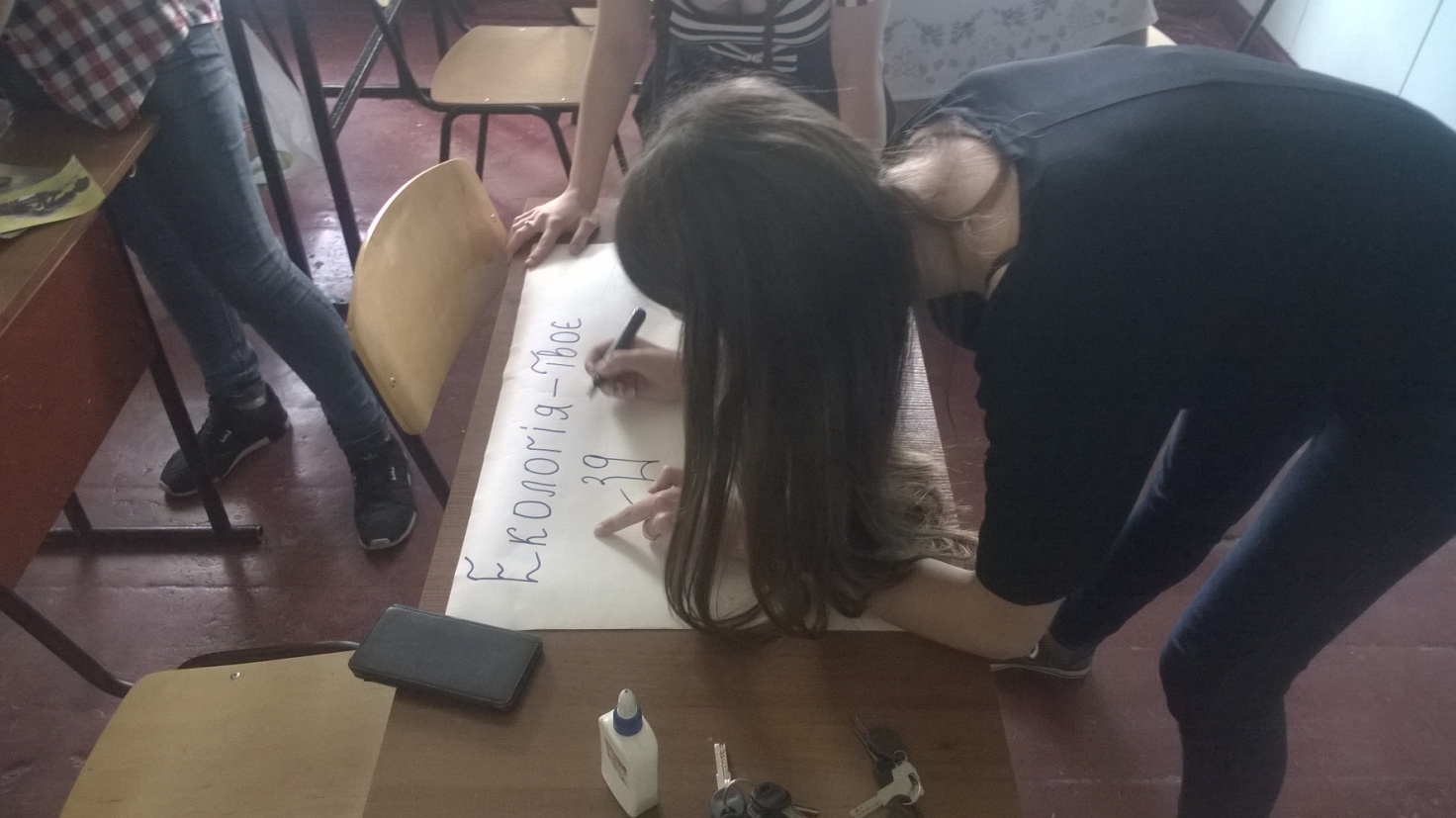 